Bilgisayar aşağıdakilerden hangisi ile çalışır? (5)BenzinElektrikKömürSu
Aşağıdakilerden hangisi bilgi ve iletişim teknolojilerinin amaçlarından biri değildir? (5)Bilgiye kolay ulaşmayı sağlar.Hızlı haberleşmeyi sağlar.Hayatımızı kolaylaştırır.Kağıda yazı yazmayı sağlar.
Aşağıdakilerden hangisi bilgisayar kullanırken yapılan yanlış bir harekettir? (10)Sandalyede dik oturmalı.Gözler ve ekran aynı hizada olmalı.Ekrana çok yakından bakılmalı.PC yakınına cep telefonu koymamalı.
Aşağıdakilerden hangisi zararlı bir yazılım türü değildir? (10)Truva atıSolucanlarCasus yazılımlarAntivirüs programı
Elif’in 3 aylık bir kız kardeşi var. Bebek uyurken onu uyandırmadan müzik dinlemek istiyor. Bunun için hangi donanımı kullanmalıdır? (10)Hoparlör KulaklıkMikrofonProjektör
Sağlıklı bilgisayar kullanımı düşünüldüğünde koltuğumuz nasıl olmalıdır? (5)10 cm yüksekliğinde50 cm yüksekliğinde90 cm yüksekliğindeKişiye göre ayarlanabilir olmalı
Bilgisayarı kapatmak için hangi düğmeye tıklanır? Yuvarlak içine alarak işaretleyin. (5)
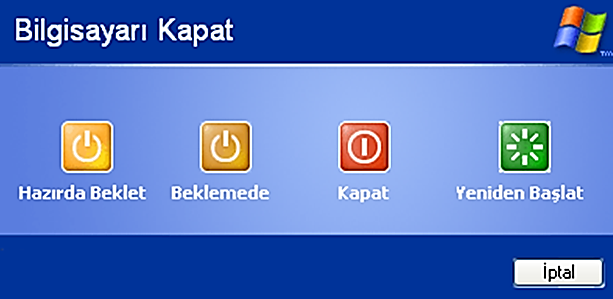 Bilgisayarda kullandığınız veya bildiğiniz yazılımlara dört tane örnek veriniz. (20)
…………………………………………………………………
…………………………………………………………………
…………………………………………………………………
…………………………………………………………………Resimde gösterilen donanımları yazın. (30)
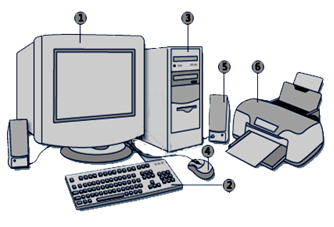 1 …………………………………………………..
2 …………………………………………………..
3 …………………………………………………..
4 …………………………………………………..
5 …………………………………………………..
6 …………………………………………………..
NOT: Her sorunun puanı, sorunun sonunda verilmiştir.